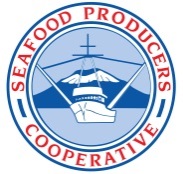 EMPLOYMENT APPLICATIONPersonal InformationName: _________________________________________________ Date: _____________Address: ___________________________________________________________________City: ___________________State: _____ Zip Code: _______ Number: (___) ____________Position desired? ___________________________________________________________  Can you perform the essential functions for the position for which you are applying?YES [ ] NO [ ]If no, please explain. (If you have any question as to what functions are applicable to the position for which you are applying, please see last page for summary)__________________________________________________________________________When are you available to begin work? ___________________________Are you legally eligible to be employed in the United States? YES [ ] NO [ ](Proof of identity and eligibility will be required upon employment)  Are you over the age of 18 years? YES [ ] NO [ ](If no, you may be required to provide authorization to work.)Have you ever worked for this Company before? YES [ ] NO [ ]If yes, where? _________ When? (Give dates) _____________ Job Title: _____________________Do you have any relatives or friends who work for the Company? YES [ ] NO [ ] If yes, who and where do they work?  _________________________________________________________________________Are you available to work: DAYS [ ] NIGHTS [ ] WEEKENDS [ ] FULL TIME [ ] If you cannot work full time, please explain?__________________________________________________________________________Employment HistoryPresent or last position:Company Name/Address: ________________________________________________________Duties: ________________________________________________________________________Dates of Employment: ___________________________   Rate of Pay: _____________________Name/Telephone of Supervisor: ___________________________________________________Reason for Leaving: _____________________________________________________________Previous Position:Company Name/Address: ________________________________________________________Duties: ________________________________________________________________________Dates of Employment: ___________________________   Rate of Pay: _____________________Name/Telephone of Supervisor: ___________________________________________________Reason for Leaving: _____________________________________________________________Previous Position:Company Name/Address: ________________________________________________________Duties: ________________________________________________________________________Dates of Employment: ___________________________   Rate of Pay: _____________________Name/Telephone of Supervisor: ___________________________________________________Reason for Leaving: _____________________________________________________________Education InformationSchool Most Recently AttendedName: ______________________________ Location: __________________________________Last Grade Completed: ______________ Field of Study: __________________________________________________________________The JobWork in a fish processing plant is intense.  The ours can be long and the work is often strenuous.  Some jobs require extensive continuous physical exertion such as lifting, standing, and walking.  Are you able to perform these job duties with or without reasonable accommodations?  (Yes or No) __________Following is a brief summary of our daily work rules.  It is mandatory reading prior to employment. After you have read, understand, and agree to these company polices we will be glad to consider your application for employment. These are general polices and guidelines only and a not all inclusive.  The following does not constitute any contractual commitment between SPC, its employees or potential employees, nor does it modify the prevailing employment-at-will relationship.  A more detailed Employee Handbook is distributed to all new employees and is available for you to read prior to applying for employment, upon request.HOURS:  The regular work week is from 8:00 am to 5:00 pm, Monday through Friday. However due to the nature of the business, this is often changed.  Employees are expected to work as production requires.  Can you rotate shifts? (Yes or No) __________ Can you work Weekends? (Yes or No) ________TARDINESS AND ABSENCE: Each employee’s job has a direct effect on the successful flow of production. You should be at your workstation ready for work at the designated start of your shift.  If you are unable to report for work promptly, you mush notify your supervisor PRIOR to the start of the shift.  Excessive tardiness or absenteeism (excused or unexcused) will result in disciplinary action and/or termination. REQUIRED GEAR: Each employee must provide their own boots and rain gear.  Gloves, liners, and hair coverings are provided by SPC.  A hair net and/or beard net must be worn at all times, no exceptions! Employees will be responsible for cleaning their own gear each night. ALCOHOL, DRUGS, TOBACCO: Consumption, possession, sale and/or distribution of drugs and/or alcohol on company premises are grounds for immediate termination.  Seafood Producers Cooperative reserves the right to initiate drug testing or searches without prior notice, but will not do so without just cause.  Smoking is not allowed in SPC processing area and is only permitted in designated areas.PAY:  Each pay period covers two full weeks. Each work week begins with the start of the Monday day shift and ends with the completion of the Sunday night shift.  Over time is paid for hours worked in excess of 8 hours in one day and 40 hours in a regular work week.  Paychecks are distributed the Friday following the end of the second work week. PEASE READ THE FOLLOWING CAREFULLY:*In consideration of my employment, I agree to conform to the policies and procedures of the company.  I understand that in accepting this application, the company is in no way obligated to provide me with employment, and that I am not obligated to accept employment if offered.  Furthermore, if employed, I understand that I am employed at will and that my employment and compensation can be terminated with or without cause, and with or without notice at any time. * I certify that the facts contained in this application are true and complete to the best of my knowledge. I understand that any falsified statements on this application or omission of fact on either this application or during the pre-employment process will result in my application being rejected, or if I am hired, in my employment being terminated. I have been advised that you may cause an investitive report to be prepared on all information contained herein, and I herby consent thereto. Signature of Applicant: _______________________________________________ Date: ___________